 Аттестационный лист учебной практики ПМ 03. Классное руководство 1. Ф.И.О. обучающегося __________________________________________________________________________________________________________________________________________2. Группа, специальность: группа № _________, специальность 44.02.05 Коррекционная педагогика в начальном образовании3. Время проведения практики с _________________по ____________________________года4. Объем часов практики___________________________________________________________5. Место проведения практики (организация), наименование, юридический адрес __________________________________________________________________________________________________________________________________________________________________________6. Виды и сроки работ, выполненных обучающимся во время учебной практики:7. Результаты аттестации по учебной практике:  ______________________________________«___»  _________________ 20___года Руководители практики:    _______________________    ________________________________          _______________________    ________________________________Руководитель  ОУ:  ___________________________       ________________________________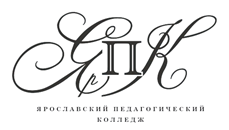 Государственное профессиональное образовательное  автономное учреждение Ярославской областиЯрославский педагогический колледж№ ппВид работыСроки выполненияОценка1.Осуществление педагогического наблюдения за развитием обучающихся с сохранным развитием и ограниченными возможностями здоровья в процессе воспитательной деятельности2.Выявление в ходе наблюдения в процессе воспитательной деятельности поведенческих и личностных проблем обучающихся с сохранным развитием и ограниченными возможностями здоровья, связанных с особенностями их развития3.Постановка воспитательных целей, способствующих развитию обучающихся с сохранным развитием и ограниченными возможностями здоровья, независимо от их способностей и характера4.Планирование деятельности класса, в том числе досуговых и социально значимых мероприятий5.Планирование и организация воспитательной деятельности с учетом особых образовательных потребностей обучающихся с ограниченными возможностями здоровья 6. Организация воспитательной деятельности при решении задач обучения и воспитания обучающихся в условиях инклюзивного образования; регулирование поведения обучающихся с сохранным развитием и ограниченными возможностями здоровья для обеспечения безопасной образовательной среды7.Разработка и оформление в бумажном и электронном виде планирующей и отчетной документации в области воспитательной деятельности в начальных классах и начальных классах компенсирующего и коррекционно-развивающего образования8.Оформление отчетной документации по практике